МИНИСТЕРСТВО ОБРАЗОВАНИЯ И НАУКИ РЕСПУБЛИКИ ДАГЕСТАНМКОУ «АПШИНСКАЯ СРЕДНЯЯ ОБЩЕОБРАЗОВАТЕЛЬНАЯ ШКОЛА»Россия, Республика Дагестан, 368204, Буйнакский район, с.Апши  т. (8903) 428-07-66, apshy@mail.ru№____                                                                                 «14»    март   2018гПлан МКОУ «Апшинская СОШ» на 2018г.Республиканской программы «Патриотическое воспитание граждан в Республике Дагестан»Реализации Республиканской программы «Патриотическое воспитание граждан в Республике Дагестан»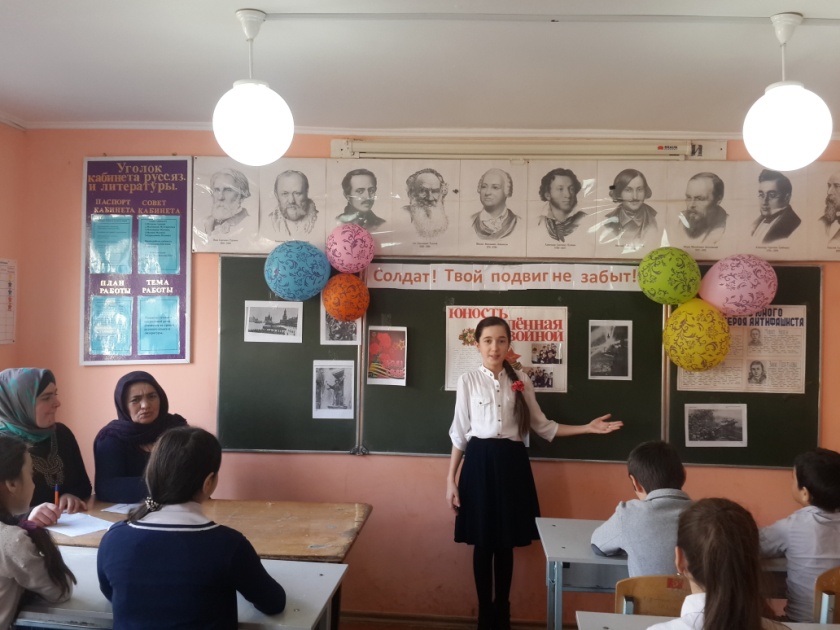 22.02.18г   Конкурс чтецов "Солдат! Твой подвиг  не  забыт!"Присутствовало-30 учащихся.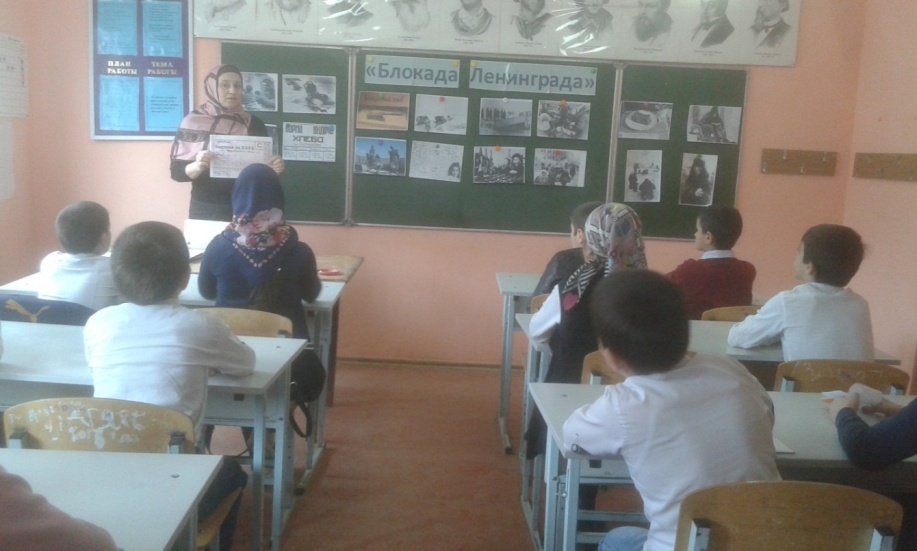 Классный час в 5 классе "Блокада Ленинграда"Присутствовали-17 уч.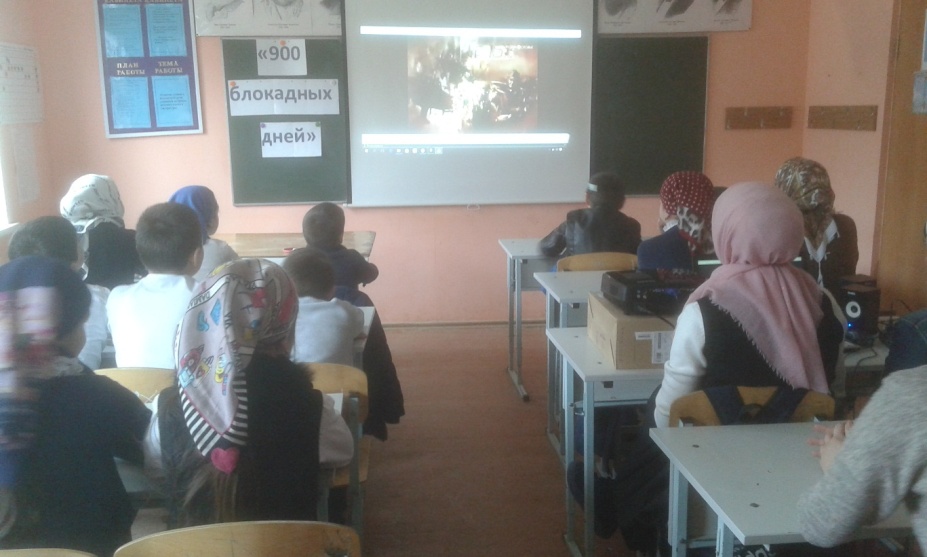   Просмотр   документального фильма  «900  блокадных дней».      Присутствовало-17 уч.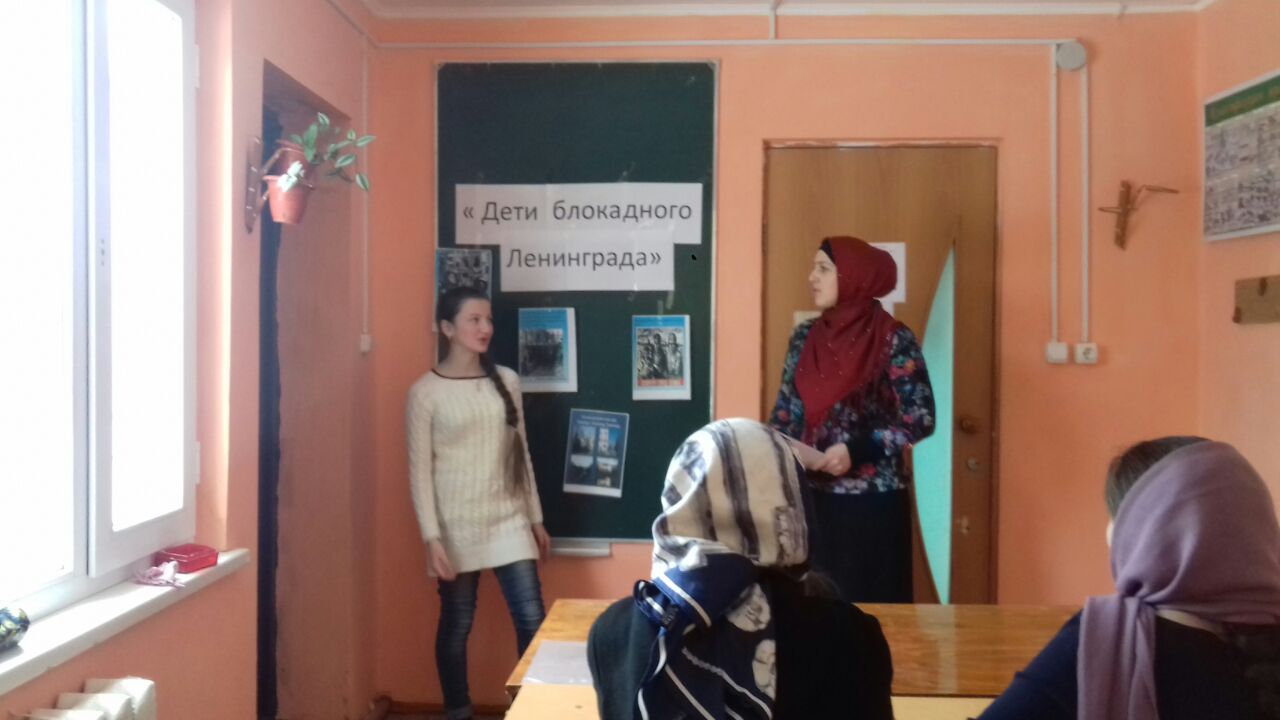 Классный час в 10 классе на тему :Дети блокадного Ленинграда"Присутствовали-4уч.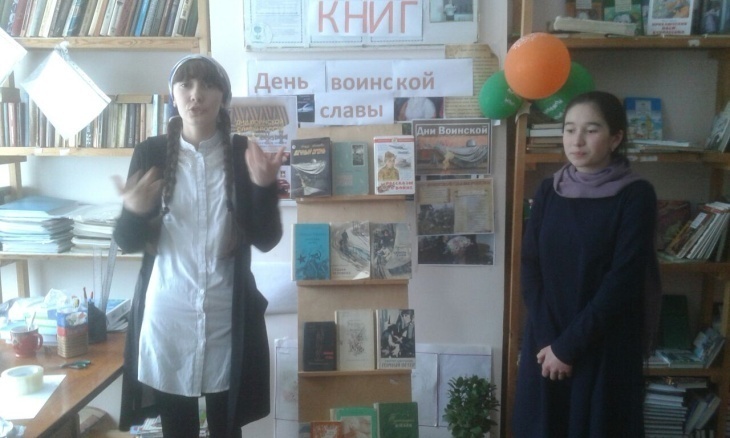 Выставка книг в библиотеке и конкурс стихов.В10-м  классе прошел урок на тему: «Прорыв блокады Ленинграда».Учащимся рассказали  о жизни людей в блокадном Ленинграде  о том, что им пришлось испытать и пережить  чтоб выжить в блокадном Ленинграде.  Затем учащиеся просмотрели фильм «Блокада» режиссера Михаила Ершова. 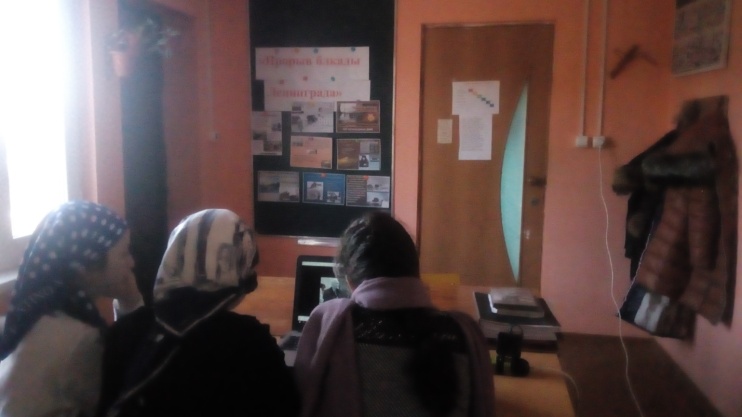 Присутствовали-4уч.    29.01.2018г  Были проведены мероприятия посвященные Единому дню воинской славы России.(Блокада Ленинграда)       Урок в 7"а"  классе  провела учитель истории  Тагирова С.А. Она рассказала о блокаде Ленинграда и героическом подвиге ленинградцев выдержавших жестокую блокаду. Также рассказала  о героизме и стойкости советских солдат сумевших прорвать эту блокаду. Затем учащимся показали фильм о  блокадном Ленинграде «Ладога»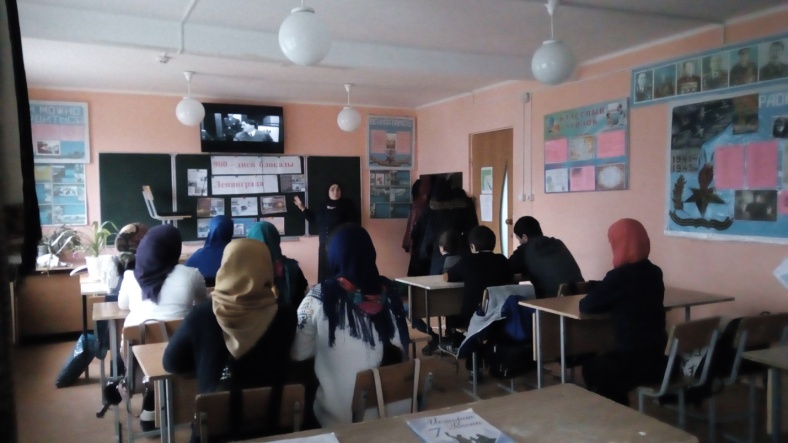 Просмотр фильма о  блокадном Ленинграде «Ладога»Присутствовали-13 уч. Среди учащихся 9-11 классов прошел брейн-ринг  на тему: «Блокада Ленинграда 75»  Победу одержала команда 9 класса.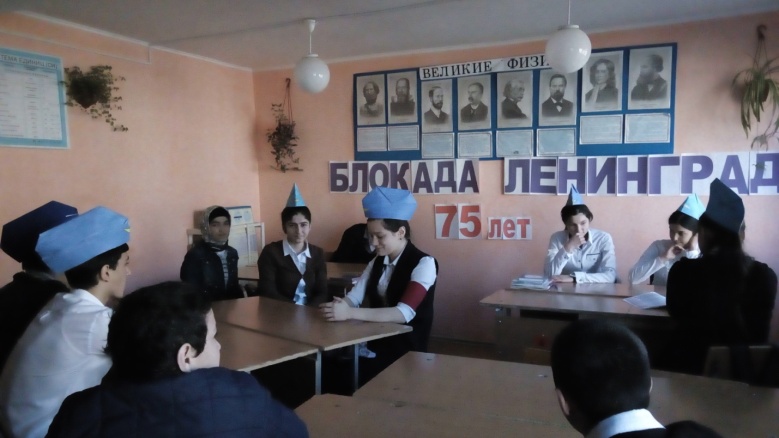 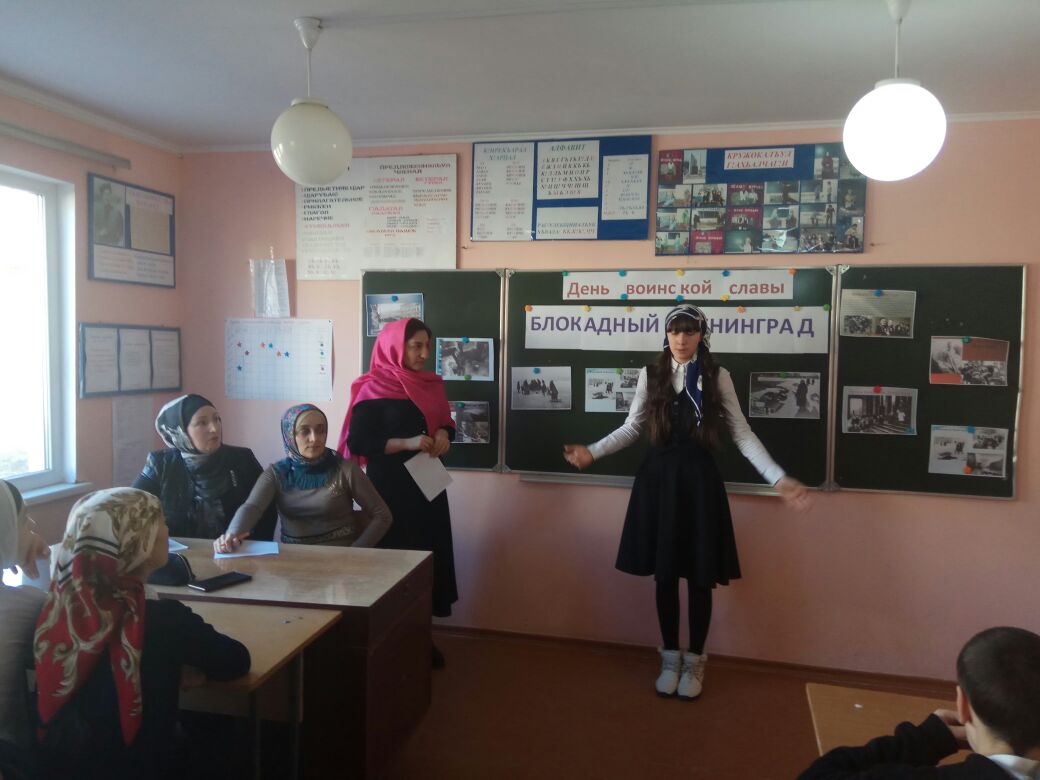  Конкурс чтецов среди учащихся 1-11 классов1 место заняла ученица 10 класса Магомедова Мази.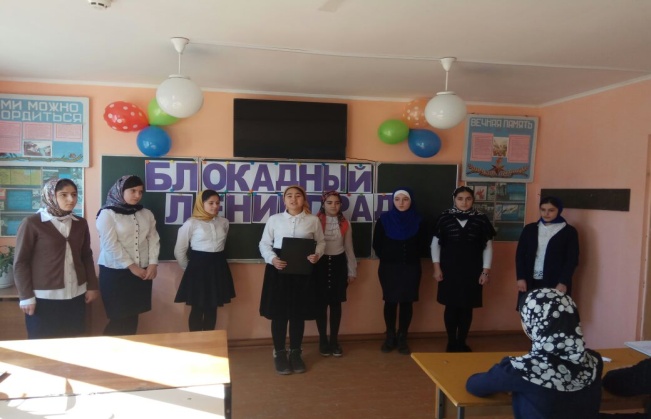 Литературно-музыкальная композиция "Блокадный Ленинград"Присутствовали-30 уч.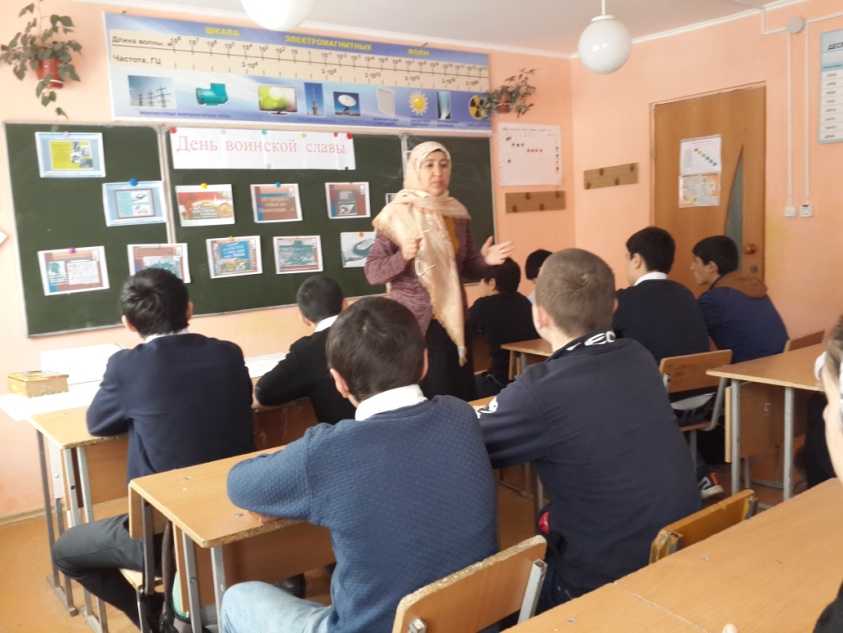         В 9 классе проведен классный час  посвященный  подвигу советских людей в Великой Отечественной войне против фашистских захватчиков.  75 лет назад была снята блокада Ленинграда, каждый ее день был битвой за жизнь с голодом, холодом и битвой за Ленинград – символ свободы, равенства, независимости для всех людей мира. Барият Расуловна рассказала, как молодежь и школьники наравне со взрослыми боролись за победу, помогали беспомощным больным, работали без отдыха у станков. Ленинград был окружен в сентябре 41 года, и 872 дня держалась эта блокада.        Страшным был итог блокады за 900 дней погибло 800тыс человек . Сколько бы ни прошло времени , сколько бы ни сменилось поколений- Россия будет помнить своих героев , они будут жить в наших сердцах !           С 1.02 по 2.02.2018 г. в МКОУ "Апшинская СОШ" прошли уроки мужества и классные часы во всех классах  на тему: «Сталинградская битва». В ходе проведения классных часов, бесед, показа презентаций, было рассказано об исторических событиях Сталинградской битвы, были затронуты актуальные темы по воспитанию чувства патриотизма и гордости за свое Отечество у подрастающего поколения.
Учащиеся почтили память всех неизвестных солдат, защищавших Сталинград, которые ценой своей жизни сберегли Родину, и выразили благодарность и уважение к воинской доблести и славе.В мероприятиях приняли участие 150 учащихся.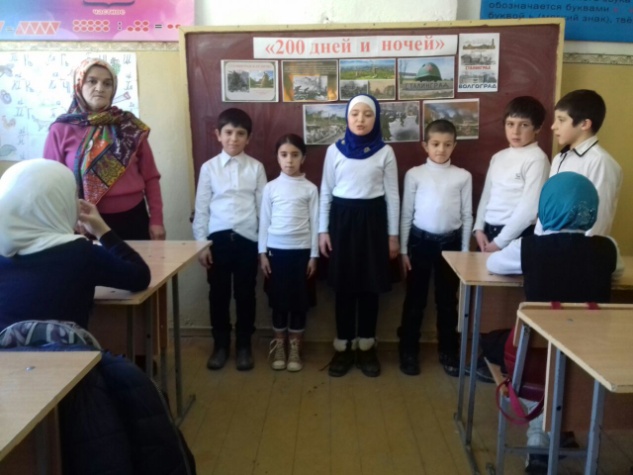 2.02.2018г. 4" б" класс  классный час   на тему "200 дней и ночей"Присутствовали-16 учащихся.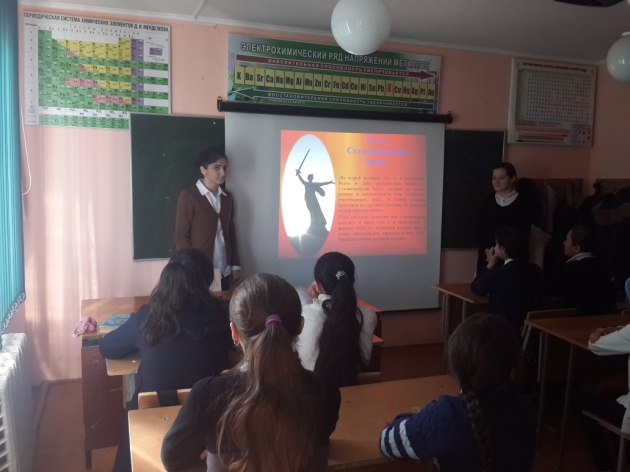  1.02.2018г. Учащиеся 9 класса выступили перед учащимися 5-6 класса с литературной композицией " Я говорю с тобой из Сталинграда..."Присутствовали-55 уч.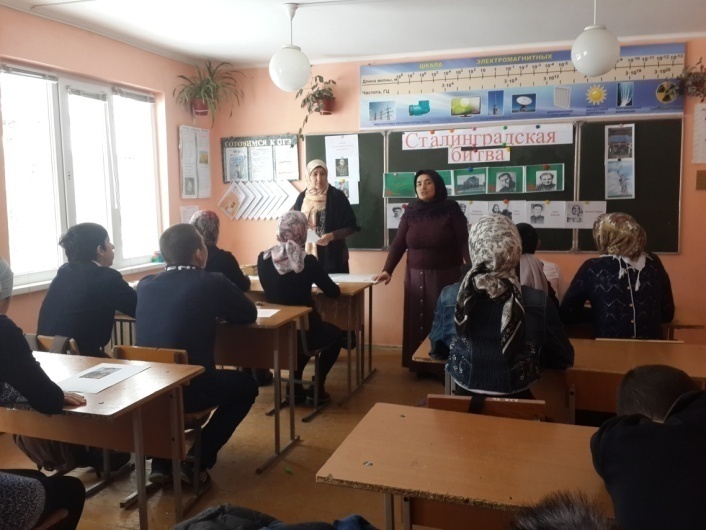 01.02.2018год  Классный час   в 9 классе на тему:"Сталинградская битва"провела классный руководитель Магомедова Б.Р., с приглашением учителя истории Тагировой С.А.Присутствовали -17 уч.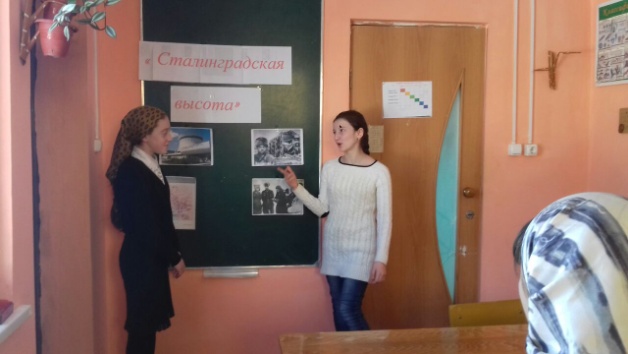 Классный час в 10 классе на тему:  Сталинградская высота"Присутствовали-4 уч.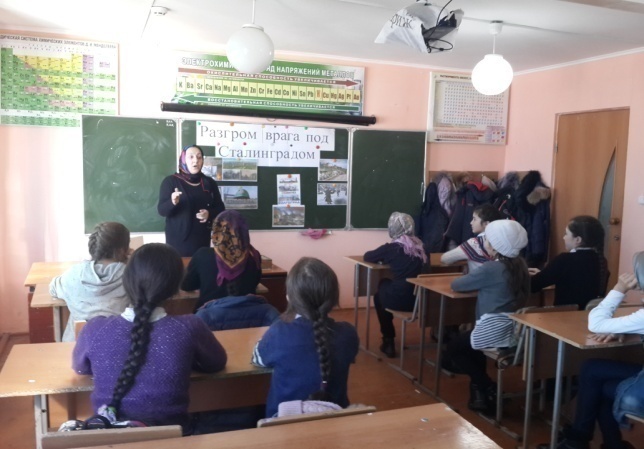 Классный час в 6 классе на тему : "Разгром врага под Сталинградом"Присутствовали -18 уч.      15 февраля прошел Единый Урок мужества, проведённый классными руководителями 1-11 классов,  урок был посвящён знакомству с материалами Почётной книги «Горячее сердце», в которую вписаны имена детей и молодёжи до 23 лет, совершивших героические и мужественные поступки.В едином Уроке Мужества  присутствовали  и  приняли участие  193 учеников. 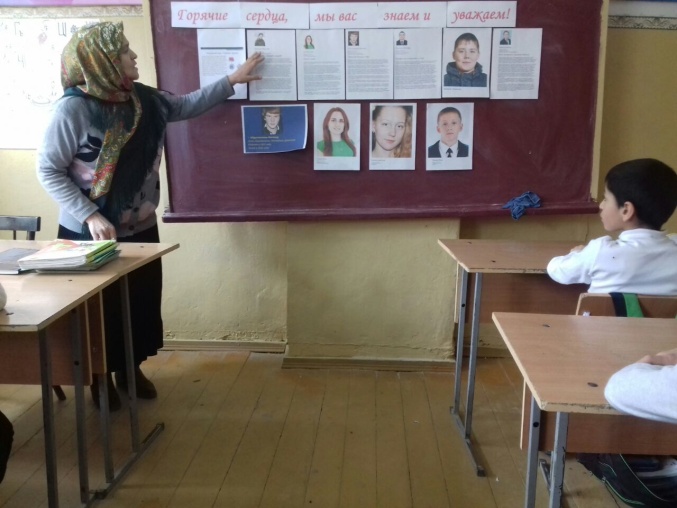 Классный час в 4"б" классе на тему: "Горячие сердца, мы вас  любим и уважаем" провела классный руководитель Алиева А.К.Присутствовало-13 уч.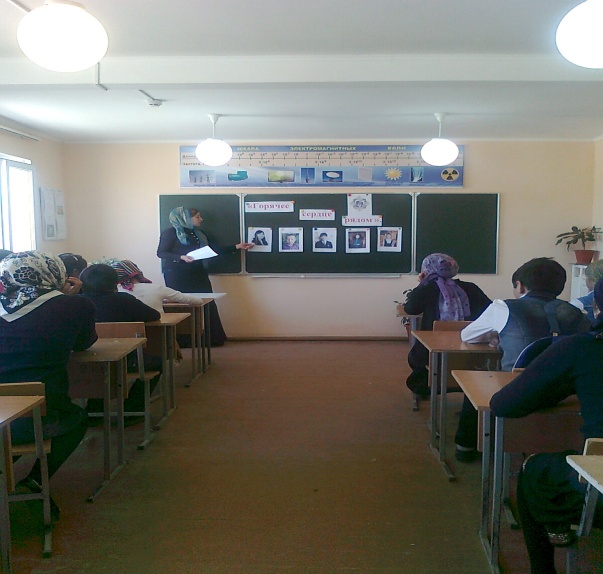 Классный час в 5 классе провела классный руководитель   Амирова Патимат АбдурахмановнаПрисутствовали-18 учеников.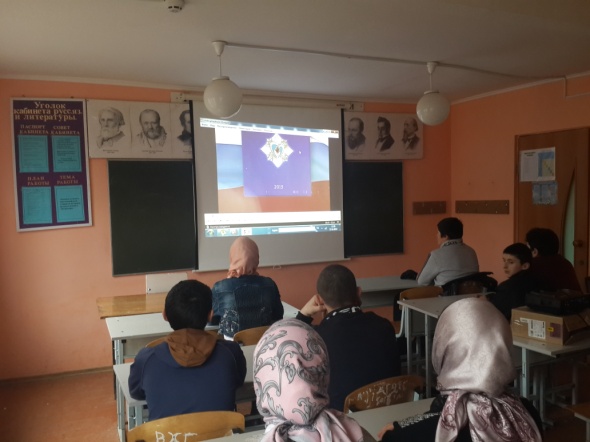   Демонстрация презентации «Горячие сердца России» в 9 классе.Присутствовали-18 учеников.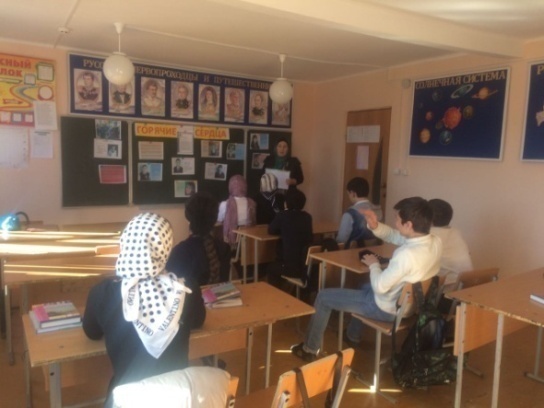 Классный час в 8 классе на тему: "Горячие сердца" провела  классный руководитель  Магомедова Патимат Муртазаевна.Присутствовали-12 учеников.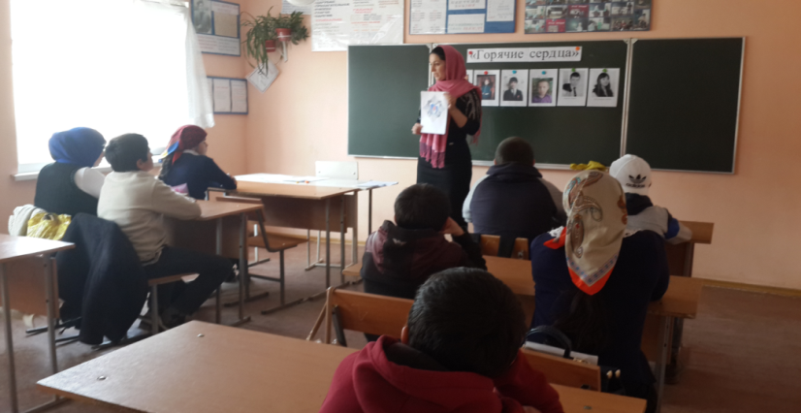 Урок мужества  в 6 классе провела Зульфия АбдугалимовнаПрисутствовали-18 учеников.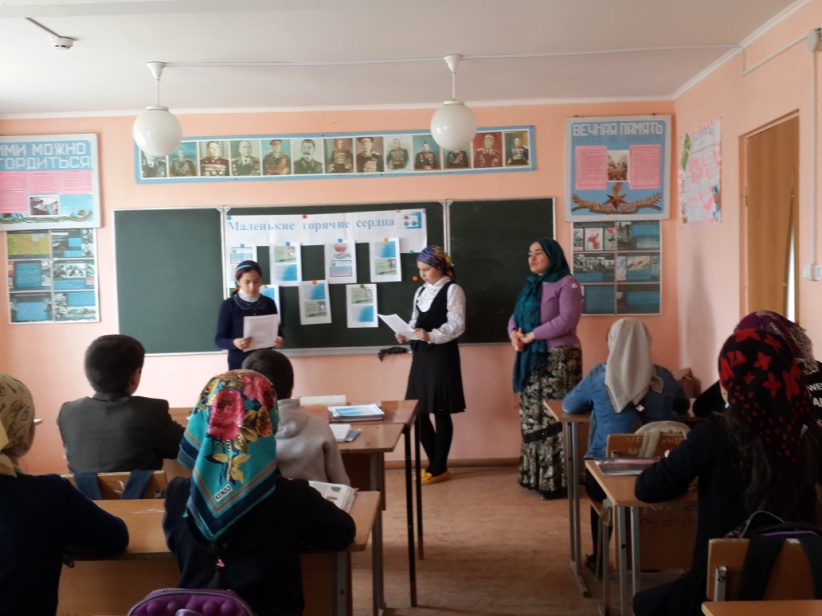 Урок мужества  в 7"а"  классе провела классный руководитель  Тагирова Султанат Алиевна. Присутствовали-17 учеников.с 19 по 23 февраля  в Апшинской школе  прошла акция"Дембельский  альбом"и "Чемодан памяти"           В фойе школы была организована выставка предметов быта  и досуга солдат  прошедших срочную и профессиональную службу ( дембельских альбомов, предметов быта, музыкальных инструментов и т.д.) Учащиеся  школы решили оживить память службы в армии своих родных, рассказать о том как создаются «Дембельские альбомы». Собрали  информацию путем опроса родственников и бывших военнослужащих.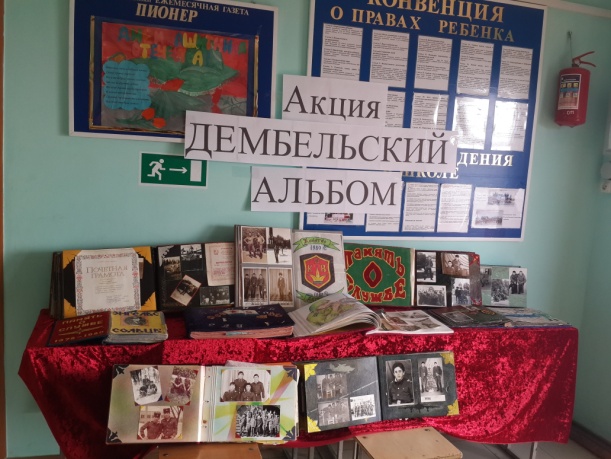 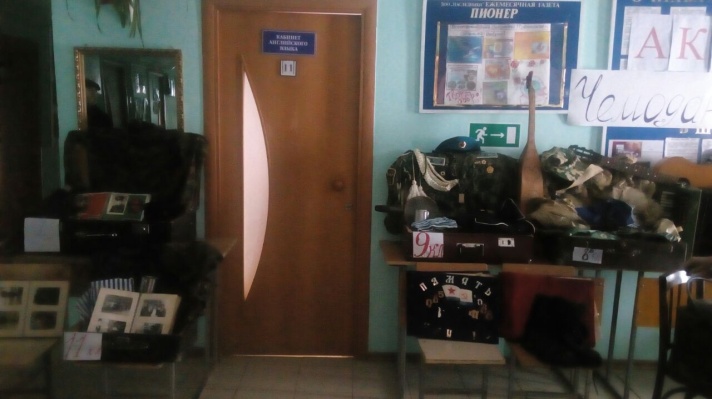 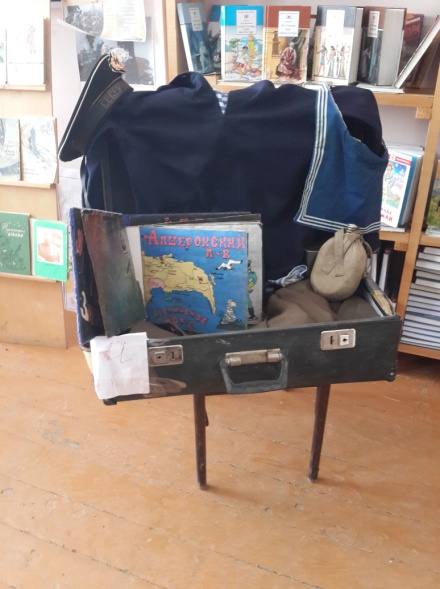 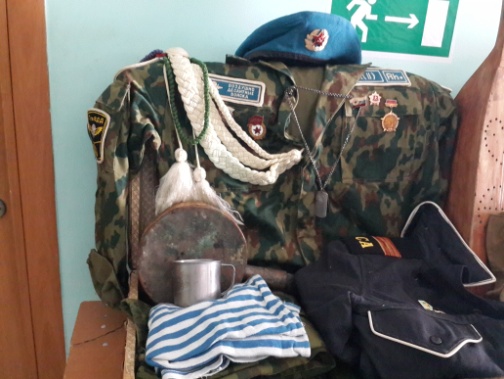 Чемодан   9 класса                                                        Чемодан 8"а" класса    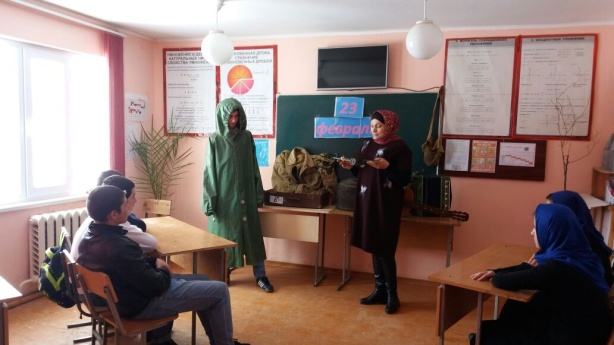 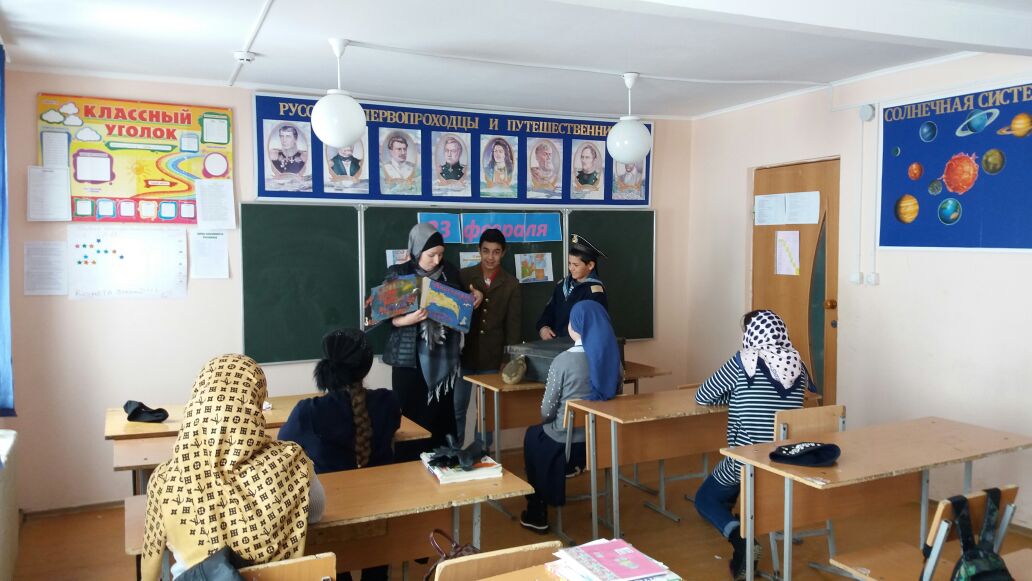 Классный час в 8"а" классе                                    Классный час в 8"б" классеПрисутствовало-12                                                        Присутствовало-10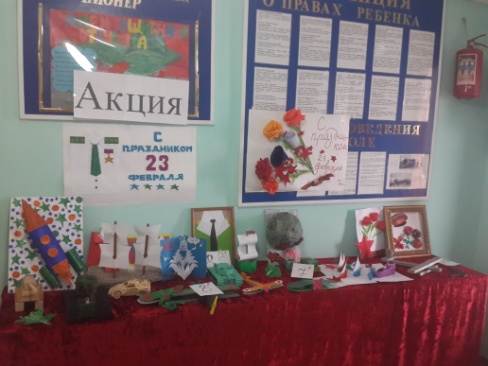       Выставка  поделок учащихся 5-8 классов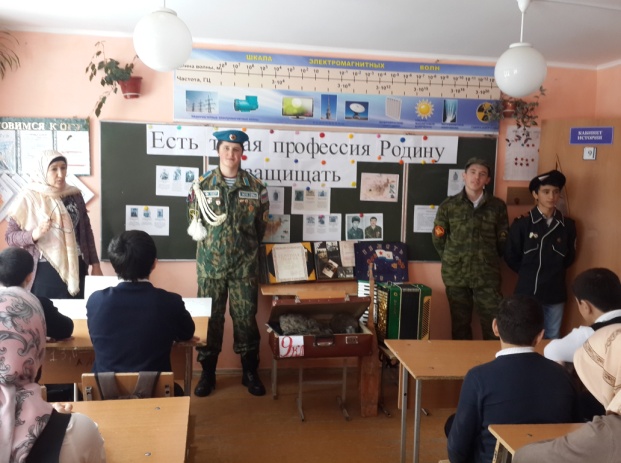    Классный час в 9 классе на тему "Есть такая профессия Родину защищать"   Присутствовало-17 уч                Классные руководители провели классные часы, в рамках которых школьники рассказали одноклассникам об истории своего защитника Отечества демонстрируя форму, предметы его быта, связанного со срочной или профессиональной службой, которые размещены в чемодане.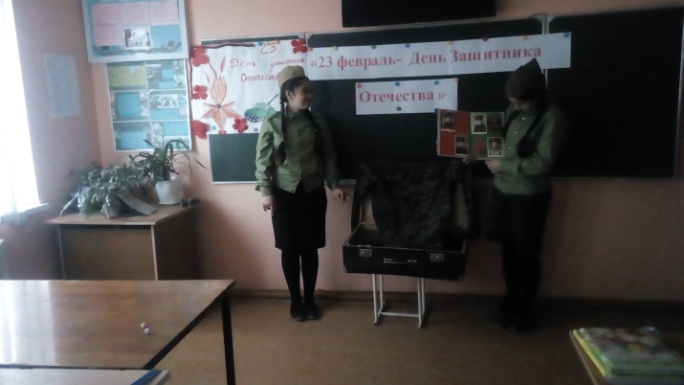 22.02.2018г. 7а класс «23февраль- День Защитника Отечества».                               Присутствовало-15 уч-ся.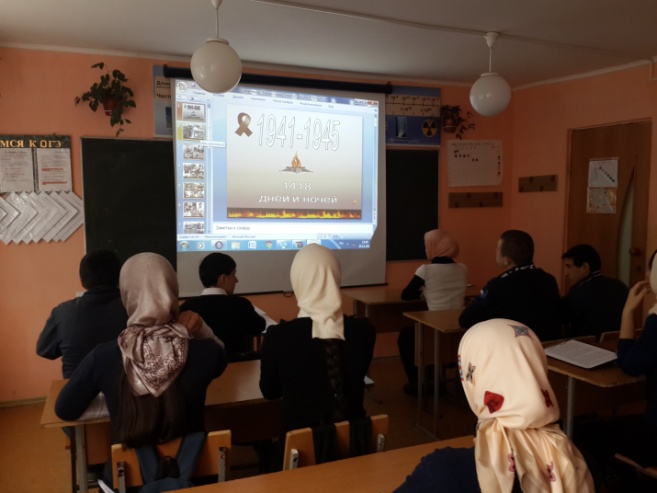 Просмотр презентации учащимися 9 класса "1941-1945гг."Присутствовали-17 уч.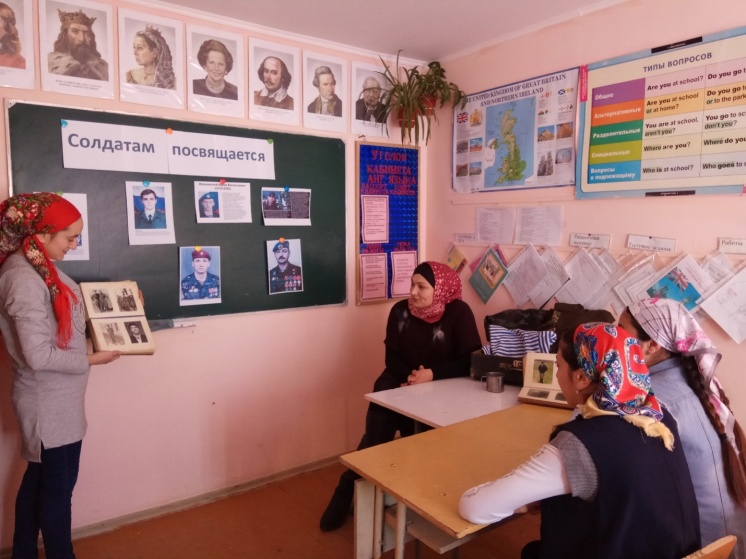 22.02.02. В 11 кл прошел кл час на тему «Солдатам посвящается»  Присутствовали 5 ч.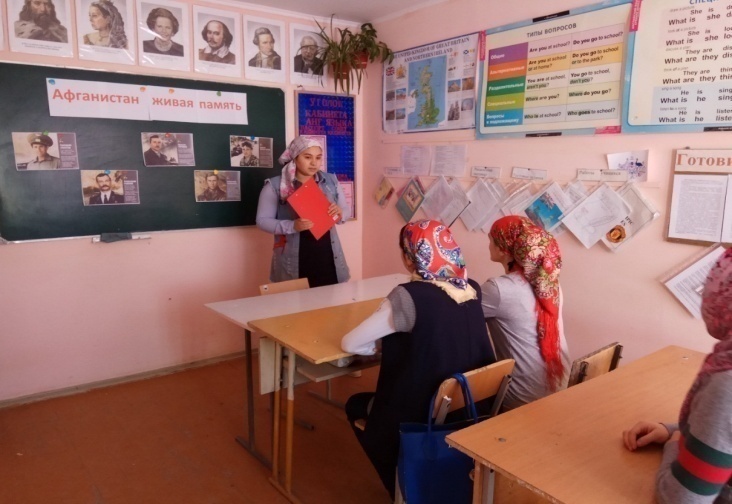 В 11 классе 29 .01.02 прошел классный час : «Афганистан живая память»Подготовила и провела  ученица Гаджиева П.Присутствовали 5 ч. 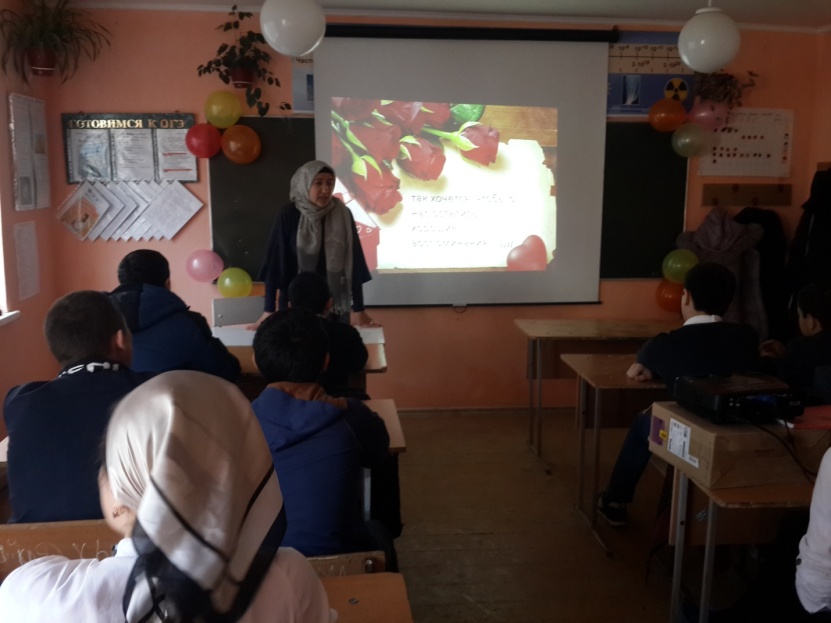 Классный час в 9 классе "8 марта Женский день"Присутствовало-17 уч.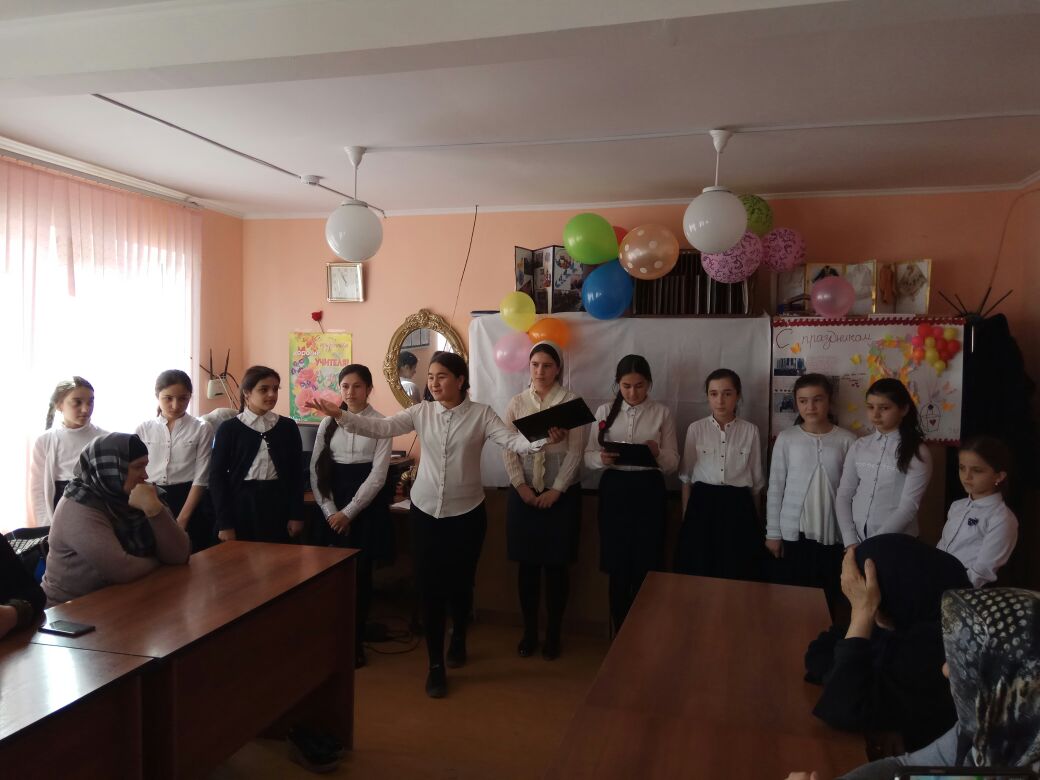 Музыкально-литературная композиция "Любимым учителям на 8 марта"Присутствовало-25 педагогов.Исполнитель: заместитель директора по ВР Магомедова Б.Р.Директор ОУ_____/ Магомедова Р.А./ №Проводимые мероприятия классКол.учсрокиПриглашенныеОтветственные1"День воинской славы"-"Блокадный Ленинград"5-1110227.01Классные руководители2Классные часы на тему: "Сталинградская битва"1-111501.02-2.02Классные руководители3.Единый урок мужества  "Горячее сердце"1-1119315.02Классные руководители423 февраль-"День защитника Отечества"1-1120419.02-22.02Классные руководители58 марта -Женский день1-11189Классные руководители6Литературно- музыкальная композиция "Любимым учителям на 8 марта"5-725 педагоговРуководитель кружка художественной самодеятельности "Радуга" Магомедова Б.Р.7классный час : «Афганистан живая память»11529.01Классный руководитель Магомедова З.А.8Конкурс чтецов "Солдат! Твой подвиг  не  забыт!"5-113022.02Рук.кружка "Русское слово" Магомедова З.Ш.9Выставка поделок на 23 февраля5-840февральВожатая Магомедова П.Д.